UNIVERSIDADE FEDERAL DO RIO GRANDE DO NORTECENTRO DE CIÊNCIAS HUMANAS, LETRAS E ARTESDEPARTAMENTO DE LETRASDEPARTAMENTO DE LÍNGUAS E LITERATURAS ESTRANGEIRAS MODERNASPROGRAMA DE PÓS-GRADUAÇÃO EM ESTUDOS DA LINGUAGEMJOURNÉE INTERNATIONALE  FERDINAND DE SAUSSURE ET LES ÉTUDES LINGUISTIQUES CONTEMPORAINESETII SYMPOSIUM NATIONAL D’ÉTUDES SUR LES MANUSCRITS DE FERDINAND DE SAUSSURE1e circulaireChers Collègues,Nous sommes heureux de vous annoncer la réalisation de la Journée Internationale Ferdinand de Saussure et les Études Linguistiques Contemporainess et du II Symposium National d’Études sur les manuscrits de Ferdinand de Saussure. Ces évènements sont d’une nature académique-scientifique et essaient rassembler des chercheurs, professeurs, étudiants de tous les cycles universitaires dans le domaine de Lettres et Linguistique – ainsi que d’autres professionels dans de domaines connexes – dans le but de contribuer pour la socialisation des études linguistiques qui dialoguent ou sont directement liés aux idées du linguiste Ferdinand de Saussure. Ces conventions auront lieu en 2013, l’année du centenaire de la mort du linguiste genevois, responsable par de grandes percées dans le domaine des études linguistiques et dans la construction de la Linguistique comme science.1. LIEU ET DATE Les évènements se dérouleront à l’Universidade Federal do Rio Grande do Norte (UFRN), au Campus Central, dans la ville de Natal (RN), du 9 à l’11 septembre 2013. 2. OBJECTIFS Réunir des chercheurs qui réalisent des études sur Ferdinand de Saussure, dans le but de : a) Socialiser la connaissance entre chercheurs, étudiants universitaires et d’autres professionels intéressés au domaine. b) Procurer le dialogue et approfondir les questions au sujet de la présence de Ferdinand de Saussure dans les études linguistiques contemporains.c) Mener à la réflexion en matière de langue, à travers les regards originés des différentes lectures des textes saussuriens. 3. STRUCTURE Les modalités suivantes d’exposition seront proposées : CONFÉRENCE ; TABLE RONDE ; COMMUNICATIONS INDIVIDUELLES. 4. MODALITÉS5. OBSERVATIONS IMPORTANTES Les résumés des communications doivent être utiliser la police Times New Roman, taille 12 (douze), et organisés de façon à :compter, au minimum, 400 mots, et, au maximum, 600;contempler : objectif(s) de l’exposé ; méthodologie ; références théoriques, resultats et conclusion ; trois mots-clés ;avoir un titre ; après le titre, deux lignes au dessous : le nom de l’auteur (ou des auteurs), suivi(s) de l’institution dans laquelles il(s) développe(nt) les études.Les communications acceptées pourront être présentées par l’auteur ou les coauteurs seulement. Les normes concernant la présentation et la publication des textes seront disponibles ultérieurement sur le site web. Les textes pour les livres et les annales du congrès devront être envoyés au comité organisateur jusqu’au 31 JUN 2013.La langue officielle de ces évènements est la langue portugaise. Les inscrits d’autres pays auront l’équipe technique disponible pour les accompagner (langues officielles de l’équipe technique: anglais et français)Pour effectuer le paiement, l’inscrit devra attendre la lettre d’acceptation et, à la suite, envoyer a fiche de virement comme preuve du paiement à l’adresse électronique indiquée, selon sa modalité d’inscription. Tout contact doit être fait par l’adresse électronique officielleD’autres renseignements seront disponibles à partir de septembre 2012 sur le site web. 6. INSCRIPTIONS: Les inscriptions seront faites par moyen de la fiche d’inscription, correctement remplie, qui est disponible sur le site web. Paiment : disponible sur le site web7. CONTACT :Adresse électronique : jornadasaussure2013@gmail.com Site web : www.cchla.ufrn.br/eisaussure____________________________________________________________Departamento de Letras Universidade Federal do Rio Grande do Norte
Edifício do Centro de Ciências Humanas, Letras e Artes. Campus Universitário – Bairro Lagoa Nova
– CEP 59072-970 – NATAL/RN –  BRASIL.Telefax: +55 84 3215-3581
Telefone: +55 84 3215-3582
‘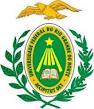 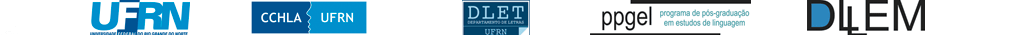 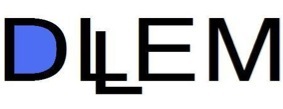 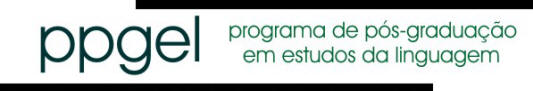 CONFÉRENCESChristian Puech Université Sorbonne Nouvelle - Paris 3 (France)Michel Arrivé Université Paris X Nanterre (France)Sémir Badir Université de Liège (Belgique)	TABLES RONDESLes tables rondes compteront sur la participation des professeurs et chercheurs ci-dessous:Bruno Dallari ( UFPR)Carlos Piovezani (UFSCar)Clemilton Pinheiro (UFRN)Cristina Felipeto (UFAL)Eduardo Calil (UFAL)Eliane Silveira (UFU)Hozanete Lima (UFRN)Irène Fenoglio (ITEM – CNRS – França)Márcio de Lima Dantas (UFRN)Marcio Alexandre Cruz (UFAL)Magali Endruwait (UFRGS)Maria Angélica Furtado da Cunha (UFRN)Maria Bernadete Fernandes de Oliveira (UFRN)Maria do Socorro Oliveira (UFRN)Maria Fausta Pereira de Castro (IEL/UNICAMP)Mônica Nóbrega (UFPB)Paulo Henrique Duque (UFRN)Valdir Flores (UFRGS)COMMUNICATIONS INDIVIDUELLESChaque participant pourra exposer un ou deux communications sous cette modalité, tant qu’en qualité de coauteur. La quantité de coauteurs sera limitée à trois pour chaque exposé, sans compter le professeur chargé. Les propositions d'études de premier cycle doivent être faites en collaboration avec les enseignants auteurs.ATTENTION:Les communications individuelles, dans le programme général, seront ordonnées par symposiums.ENVOI DE RÉSUMÉSDu 01/11/ 2012
Au 31/04/ 2013DATES / INSCRIPTIONSPROFESSEURS UNIVERSITAIRES À  PRÉSENTER COMMUNICATIONSD'AUTRES PARTICIPANTS À  PRÉSENTER COMMUNICATIONSAUDITEURS INSCRITSDu 10/11/2012 au 31/01/2013R$ 150,00R$ 100,00R$ 40,00Du 01/02/2013 au 01/03/2013R$ 160,00R$ 110,00R$ 50,00Du 02/03/2013 au 31/06/2013R$ 170,00R$ 120,00R$ 60,00COORDINATION GÉNÉRALEClemilton Pinheiro (UFRN)Cristina Felipeto (UFAL)Hozanete Lima (UFRN)Márcio de Lima Dantas (UFRN)Paulo Henrique Duque (UFRN)Valdir Flores (UFRGS)COMITÉ ORGANISATEURAnahy Zamblano (UPE / UFRN)Clemilton Pinheiro (UFRN)Cristina Felipeto (UFAL)Eduardo Calil de OliveiraHozanete Lima (UFRN)Magali Endruwait(UFRS)Marcelo da Silva Amorim (UFRN)Marcio Alexandre Cruz (UFAL)Márcio de Lima Dantas (UFRN)Marcos Tindo (UFRN)Maria das Graças Soares Rodrigues (UFRN)Mônica Nóbrega (UFRN)Paulo Henrique Duque (UFRN)Valdir Flores (UFRGS)COMITÉ SCIENTIFIQUEAlessandra Del Ré (UNESP)Catherine Boré (Université Cergy-Pontoise)Clemilton Pinheiro (UFRN)Eduardo Calil (UFAL)Hozanete Lima (UFRN)Eliane Silveira (UFU)Magali Endruwait (UFRGS)Maria Auxiliadora Bezerra (UFCG)Maria Bernadete de Oliveira (UFRN)Maria do Socorro Oliveira (UFRN)Marcio Alexandre Cruz (UFAL)Márcio de Lima Dantas (UFRN)Michel Arrivé (Paris X – Nanterre)Mônica Nóbrega (UFPB)Sémir Badir (Paris III – Sorbonne)Paulo Henrique Duque (UFRN)Valdir Flores (UFRGS)EQUIPE TECHNIQUE - COORDINATEURSÁquila Adler Mano Cabral (UFRN) Carlos Braga (UFRN)Eva Carolina da Cunha (UFRN)João Gomes da Silva Neto (UFRN)Marcelo da Silva Amorim (UFRN)Marcos Cesar Tindo (UFRN)Mônica Fiuza (UFRN)Tamara Abreu (UFRN)